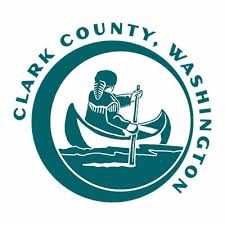 Clark County Correction Facility Advisory Commission Purpose:The Clark County Corrections Facility Advisory Commission (CFAC) will provide the Clark County Council with:An assessment of:The need for improved correction facility design, capacity and services;The options for improving correction facility design, capacity and services; andCommunity service level expectationsA recommended solution for the scope and timing for improved correction facility design, capacity, and service based on assessment results, community service level expectations, and potentially available resources.The values are organized into the categories based on the original charge and CFAC’s input. These categories are listed below and delineated in the following pages:   Improved Facility DesignJail CapacityServices to support the jail – both inside the jail and in the communityFiscal StewardshipCommunityImproved Facility DesignA new jail design process should:Identify core needs for the facility;Base costs on data; Meet user needs, as much as possibleConsider community-compatible design;Offer space and use flexibility for future needs;Use of successful design features from other jails;Be compatible with courts and all related facilities; Develop efficient and sustainable operating costs; andConsider using more than one site;Improved facility design should address the following:Efficiency;Technology integration;Staff and public safety;Health needs of inmates, staff and visitors;Space and programming needs all users Community Design;Location; andHumane environments; Jail CapacityTo address jail capacity:Designs should be flexible and scalable;  Consider opportunities for alternative sentencing and diversion programs;  Consider opportunities for more court space in Clark County; andAddress the needs for jail growth over the next 30-50 years. Services to support the jail – both inside the jail and in the communityServices should use:Best practices from other successful programs; and A trauma-informed approach to help inmates who have experienced past trauma; Services inside the jail and in the community should be:Right-sized to meet needs, but more plentiful than current offerings;Integrated with the community;Designed to teach, guide and help;Compassionate to inmates;Proactive; andSupported with sufficient space and amenities;  Inmate discipline programs in the jail should be incentive-based.Fiscal Stewardship – The recommendation should: Be fiscally prudent; andSeek an outcome/results-driven proposal;Community– The CFAC should:Pursue a recommendation anticipated to be supported by the voters; andAddress sustainable and resilient capital and operating costs